МУНИЦИПАЛЬНОЕ ОБРАЗОВАНИЕВОРОНОВСКОЕ СЕЛЬСКОЕ ПОСЕЛЕНИЕАДМИНИСТРАЦИЯ ВОРОНОВСКОГО СЕЛЬСКОГО ПОСЕЛЕНИЯПОСТАНОВЛЕНИЕ18.06.2018                                                                                                                                 № 75с. Вороново   Кожевниковского района   Томской областиОб утверждении Административного регламента предоставления муниципальной услуги «Прием заявлений, документов, а также постановка
граждан на учет в качестве нуждающихся в жилых помещениях»(в редакции постановления от 18.12.2018 № 125, 20.08.2020 № 96)
На основании Жилищного кодекса Российской Федерации, Федерального закона               от 6 октября 2003 года №131-ФЗ «Об общих принципах организации местного самоуправления в Российской Федерации», Федерального закона от 27 июля 2010 года                 № 210-ФЗ «Об организации предоставления государственных и муниципальных услуг», закона Томской области от 8 июня 2005 года №91-ОЗ «О порядке ведения органами местного самоуправления учета граждан в качестве нуждающихся в жилых помещениях, предоставляемых по договорам социального найма», ПОСТАНОВЛЯЮ:1.Утвердить Административный регламент предоставления муниципальной услуги«Прием заявлений, документов, а также постановка граждан на учет в качестве нуждающихся в жилых помещениях» согласно приложению.2. Считать утратившим силу постановление Администрации Вороновского сельского поселения от 22.09.2014 № 105 «Об утверждении Административного регламента предоставления муниципальной услуги «Прием заявлений, документов, а также постановка граждан на учет в качестве нуждающихся в жилых помещениях»;3. Обнародовать настоящее постановление в установленном Уставом  муниципального образования «Вороновское сельское поселение» порядке и разместить на официальном сайте  в сети «Интернет» по адресу: http://www.voronovo.tom.ru/4. Настоящее постановление вступает в силу с даты его обнародования.5. Контроль за исполнением настоящего постановления оставляю за собой.Глава поселения                                                                                                    С.Н.Прокопенко 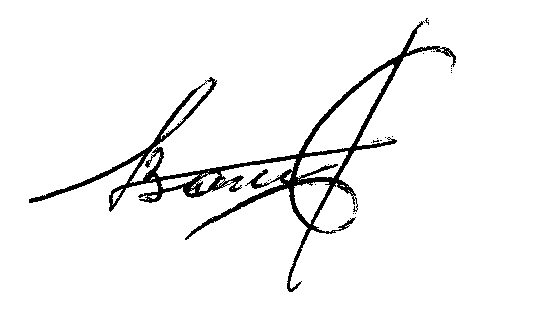 Н.А.Теущакова(838244) 31-169В дело № 02 – 04___________ Н.А. Теущакова«___»______________ 2018 г.Приложениек постановлению Администрации Вороновского сельского поселения от 18.06.2018 №75(в редакции постановления от 18.12.2018 № 125, 20.08.2020 № 96)
АДМИНИСТРАТИВНЫЙ РЕГЛАМЕНТпредоставления муниципальной услуги «Прием заявлений, документов, а также постановка граждан на учет в качестве нуждающихся в жилых помещениях»1.Общие положения1.1. Настоящий административный регламент предоставления муниципальной услуги «Прием заявлений, документов, а также постановка граждан на учет в качестве нуждающихся в жилых помещениях» (далее – регламент, муниципальная услуга) разработан с целью повышения качества предоставления и доступности муниципальной услуги, создания комфортных условий для получения муниципальной услуги. Регламент определяет сроки и последовательность административных процедур при предоставлении муниципальной услуги, порядок взаимодействия должностных лиц администрации Вороновского сельского поселения с физическими и юридическими лицами.1.2. Получателями муниципальной услуги являются физические лица, граждане Российской Федерации, зарегистрированные по месту жительства на территории Вороновского сельского поселения. 1.3. Для получения муниципальной услуги (в том числе информации о ходе исполнения услуги) заявители могут обратиться:	1) устно на личном приеме к уполномоченному должностному лицу – управляющему делами;	2) в письменном виде посредством почтовой или электронной связи в адрес администрации поселения.Сведения о месте нахождения, графике работы, номерах контактных телефонов и адресе электронной почты администрации поселения размещены на официальном сайте Вороновского сельского поселения в информационно-телекоммуникационной сети «Интернет»: http://www.voronovo.tom.ru/ Администрация Вороновского сельского поселения:Место нахождения: 636171, Томская область, Кожевниковский  район, с. Вороново,ул. Уткина, д.17Телефон для справок: 8 (38244) 31-169.График приема специалиста: Понедельник                9.00-16.30,   перерыв с 13.00 по 14.00,Вторник                        9.00-16.30, перерыв с 13.00 по 14.00,Среда                            9.00-16.30, перерыв с 13.00 по 14.00,Четверг                          9.00-16.30,  перерыв с 13.00 по 14.00,Пятница                        9.00-16.30, перерыв с 13.00 по 14.00,Суббота, воскресенье – выходной деньАдрес электронной почты Администрации Вороновского сельского поселения: voronov@tomsk.gov.ru3) через многофункциональный центр предоставления государственных и муниципальных услуг в соответствии с заключенным в установленном Правительством Российской Федерации порядке соглашением о взаимодействии.2. Стандарт предоставления муниципальной услуги 2.1. Наименование муниципальной услуги:Прием заявлений, документов, а также постановка граждан на учет в качестве нуждающихся в жилых помещениях. 	 2.2. Наименование органа, предоставляющего муниципальную услугу:Муниципальную услугу предоставляет Администрация Вороновского сельского поселения в лице уполномоченного должностного лица – управляющего делами. Отдельные административные процедуры выполняют: Глава Вороновского сельского поселения (далее – глава поселения), жилищная комиссия. 2.3.  Органы и организации, являющиеся источником получения информации для предоставления муниципальной услуги:    - областное государственное унитарное предприятие «Томский областной центр технической инвентаризации» Кожевниковский отдел;    - управление Федеральной службы государственной регистрации, кадастра и картографии по Томской области, Кожевниковский межрайонный отдел;    - органы опеки и попечительства администрации Кожевниковского района в части подтверждения статуса сироты и оставшегося без попечения родителей заявителя (для детей-сирот и детей, оставшихся без попечения родителей), а также лиц из их числа;    - медицинские учреждения в части выдачи медицинских заключений о хроническом заболевании, при котором невозможно совместное проживание граждан в одной квартире (в соответствии с Постановлением Правительства Российской Федерации 16 июня 2006 года № 378);    - управление пенсионного фонда РФ в Кожевниковском районе;    - межрайонная  Инспекция Федеральной налоговой службы № 2 по Томской области;    - ОГКУ ЦЗН с. Кожевниково в части предоставления справок о пособиях по безработице и иных выплат, производимых безработным гражданам;    - иные органы и организации, имеющие сведения, необходимые для постановки гражданина на учет.    Процедуры взаимодействия с указанными органами и организациями определяются  регламентом, а также иными нормативными правовыми актами и соглашениями.	2.4. Результатом предоставления муниципальной услуги является:    - принятие решения о признании и принятии граждан на учет в качестве нуждающихся                в жилых помещениях.	2.5. Предоставление муниципальной услуги осуществляется бесплатно.2.6.Перечень нормативных правовых актов, регулирующих отношения, возникающие                   в связи с предоставлением муниципальной услуги:Конституция Российской Федерации;Жилищный кодекс Российской Федерации;Федеральный закон от 27 июля 2010 года № 210-ФЗ «Об организации предоставления государственных и муниципальных услуг»; Федеральный закон от 6 октября 2003 года № 131-ФЗ «Об общих принципах организации местного самоуправления в Российской Федерации»;Постановление Правительства Российской Федерации от 28 января 2006 года № 47                 «Об утверждении Положения о признании помещения жилым помещением, жилого помещения непригодным для проживания и многоквартирного дома аварийным                          и подлежащим сносу»;Постановление Правительства Российской Федерации от 16 июня 2006 года № 378                  «Об утверждении перечня тяжелых форм хронических заболеваний, при которых невозможно совместное проживание граждан в одной квартире»;Закон Томской области от 11 августа 2005 года № 130-ОЗ «О порядке признания граждан малоимущими в целях предоставления им по договорам социального найма жилых помещений муниципального жилищного фонда»;Закон Томской области от 8 июня 2005 года № 91-ОЗ «О порядке ведения органами местного самоуправления учета граждан в качестве нуждающихся в жилых помещениях, предоставляемых по договорам социального найма»;Устав Вороновского сельского поселения;Решение Совета Вороновского сельского поселения от  23.10.2007. № 45  «Об утверждении учетной нормы и нормы предоставления жилого помещения по договору социального найма».2.7. Срок предоставления муниципальной услуги – не более 30 рабочих дней                      с момента регистрации заявления.2.8. Срок регистрации запроса заявителя о предоставлении муниципальной услуги - в течение трех календарных дней со дня  поступления обращения.	2.9. Основанием для предоставления муниципальной услуги является:	- зарегистрированное обращение,	- поступившее посредством электронной связи обращение.- заявление, переданное многофункциональным центром предоставления государственных и муниципальных услуг	2.10. Требования к письменному обращению заявителя, необходимые для предоставления муниципальной услуги.    Письменное обращение в обязательном порядке должно содержать:    - фамилию, имя, отчество(последнее – при наличии)  гражданина;    - почтовый адрес (либо адрес электронной почты, если ответ должен быть дан в форме электронного документа), на который должен быть направлен ответ либо уведомление                    о переадресации обращения;    - содержательную сторону обращения, то есть изложение автором сути обращения;    - личную подпись заявителя;    - дату написания заявления.    Письменное обращение оформляется согласно приложению № 1 к настоящему регламенту.	2.11. К заявлению гражданин прикладывает документы, необходимые для принятия на учет:1) справка о составе семьи (с указанием фамилии, имени, отчества (последнее -                при наличии), степени родства, возраста);2) документы, необходимые для признания гражданина малоимущим в соответствии с Законом Томской области от 11 августа 2005 года № 130-ОЗ «О порядке признания граждан малоимущими в целях предоставления им по договорам социального найма жилых помещений муниципального жилищного фонда» - при постановке на учет в качестве малоимущего;3) выписка из Единого государственного реестра недвижимости о правах гражданина и всех членов его семьи на имевшиеся (имеющиеся) у них объекты недвижимости за пять лет, предшествующие дню обращения гражданина с заявлением о принятии на учет;4) копия паспорта гражданина Российской Федерации или иного документа, удостоверяющего личность заявителя;5) копия документа, подтверждающего нахождение места жительства по месту постановки граждан на учет;6) документы, подтверждающие факт принадлежности гражданина к иной, определенной федеральным законом, указом Президента Российской Федерации или законом Томской области категории граждан, имеющих право на получение жилого помещения в установленном порядке в соответствии с федеральным законом, указом Президента Российской Федерации или законом Томской области (удостоверение, медицинское заключение, копия справки ВТЭК об инвалидности и другие) – при постановке на учет в качестве гражданина, отнесенного законодательством к указанной категории;7) документ, на основании которого может быть установлен факт проживания гражданина в жилом помещении на условиях договора социального найма (копия договора социального найма, ордер, копия финансового лицевого счета и другие), в случае если гражданин является нанимателем жилого помещения по договору социального найма или членом семьи нанимателя жилого помещения по договору социального найма;8) правоустанавливающий документ, подтверждающий право собственности, возникшее до вступления в силу Федерального закона от 21 июля 1997 года № 122-ФЗ               «О государственной регистрации прав на недвижимое имущество и сделок с ним», в случае если гражданин является собственником жилого помещения либо членом семьи собственника жилого помещения;9) решение уполномоченного органа о признании жилого дома (жилого помещения) непригодным для проживания, в случае если гражданин проживает в жилом помещении, признанном непригодным для проживания;10) медицинская справка больного члена семьи, страдающего тяжелой формой хронического заболевания, при которой совместное проживание с ним в одной квартире невозможно, по перечню, утвержденному Правительством Российской Федерации,                     в случае, если гражданин имеет в составе семьи такого члена семьи;11) копия трудовой книжки, заверенная надлежащим образом, и (или) сведения               о трудовой деятельности, полученные в порядке, предусмотренном статьей 66.1 Трудового кодекса Российской Федерации, не позднее, чем за один месяц до дня обращения                           с заявлением о принятии на учет, - в случае обращения с заявлением о принятии на учет в орган местного самоуправления по месту нахождения организации, с которой гражданин состоит в трудовых отношениях; (в редакции постановления от 0.08.2020 № 96)12) решение органа опеки и попечительства о назначении опекуна, в случае подписания заявления о принятии на учет опекуном, действующим от имени недееспособного гражданина;13) заявление о согласии на обработку персональных данных согласно приложению № 2 к настоящему регламенту.2.12. Орган местного самоуправления запрашивает с использованием межведомственного информационного взаимодействия документы и (или) информацию, указанные в пунктах 3, 5, 7, 9, 12 пункта 2.11 настоящего раздела, которые находятся в распоряжении органов, предоставляющих государственные услуги, органов, предоставляющих муниципальные услуги, иных государственных органов, органов местного самоуправления либо подведомственных государственным органам или органам местного самоуправления организаций в соответствии с нормативными правовыми актами Российской Федерации, нормативными правовыми актами Томской области, муниципальными правовыми актами, если указанные документы не представлены гражданином по собственной инициативе. Гражданин вправе представить необходимые для принятия на учет документы в полном объеме по собственной инициативе.	2.13. Дети-сироты и дети, оставшиеся без попечения родителей, либо их законные представители (опекуны, попечители, приемные родители), лица из числа детей-сирот и детей, оставшихся без попечения родителей, вправе представить заявление о принятии на учет в администрацию поселения в случае их выявления на территории Вороновского сельского поселения. К заявлению прикладываются следующие документы:1) копию документа, удостоверяющего личность заявителя, или копию документа, удостоверяющего личность и статус законного представителя заявителя (в случае если заявление подается законным представителем заявителя);2) копии документов, подтверждающих, что заявитель является сиротой или оставшимся без попечения родителей или лицом из числа детей-сирот и детей, оставшихся без попечения родителей (свидетельства о смерти родителей, свидетельство о смерти единственного родителя, решение суда о лишении родителей родительских прав, решение суда об отобрании детей, решение суда о признании родителей недееспособными, решение суда о признании родителей умершими, письменно оформленный документ об отказе родителей от ребенка и даче согласия на усыновление (удочерение), другие документы, подтверждающие, что заявитель является сиротой или оставшимся без попечения родителей или лицом из числа детей-сирот и детей, оставшихся без попечения родителей);3) копию документа об окончании заявителем образовательного учреждения, прекращении его пребывания в учреждении социального обслуживания, детском доме,                а также в учреждении профессионального образования, прекращении его нахождения у опекунов (попечителей) или приемных родителей, либо об окончании службы в рядах Вооруженных Сил Российской Федерации, либо окончании нахождения в учреждении, исполняющем наказание в виде лишения свободы.Для постановки на учет в качестве нуждающихся в жилых помещениях для лиц, указанных в пункте 2.13 наличие в паспорте отметки о регистрации по месту жительства и свидетельство о регистрации по месту жительства, выданное соответствующим органом регистрационного учета, не требуются.	2.14. Дети-сироты и дети, оставшиеся без попечения родителей, а также лица из числа детей-сирот и детей, оставшихся без попечения родителей, могут быть приняты на учет только в одном муниципальном образовании.	2.15. При принятии на учет детей-сирот и детей, оставшихся без попечения родителей, а также лиц из числа детей-сирот и детей, оставшихся без попечения родителей, не требуются документы для признания гражданина малоимущим.	2.16. Все копии документов представляются одновременно с оригиналами. Копия документа после проверки ее соответствия оригиналу заверяется уполномоченным должностным лицом, принимающим документы.	Копии документов при направлении заявителем заявления посредством почтовой связи заверяются в установленном порядке.	2.17. В случае если для предоставления муниципальной услуги необходимо представление документов и информации об ином лице, не являющемся заявителем, при обращении за получением муниципальной услуги заявитель дополнительно представляет документы, подтверждающие наличие согласия указанных лиц или из законных представителей на обработку персональных данных указанных лиц, а также полномочие заявителя действовать от имени указанных лиц или их законных представителей при передаче персональных данных указанных лиц в орган или организацию. Указанные в настоящем пункте документы могут быть представлены в том числе в форме электронного документа. Данный пункт на распространяется на лиц, признанных в установленном порядке безвестно отсутствующими.	2.18. Заявление о принятии на учет и документы, указанные в пункте 2.11 настоящего раздела, представляются в орган местного самоуправления по месту жительства гражданина.В случае работы гражданина не менее 5 лет в организации, расположенной в муниципальном образовании, отличном от места жительства гражданина, гражданин вправе представить заявление о принятии на учет и документы, указанные в пункте 2.11 настоящего раздела, в орган местного самоуправления муниципального образования по месту нахождения организации.	2.18.1. Межведомственный запрос формируется и направляется в соответствии с требованиями Федерального закона от 27 июля 2010 года № 210-ФЗ «Об организации предоставления государственных и муниципальных услуг».2.18.2. АдминистрацияВороновского сельского поселения не вправе требовать от заявителя:
1) представления документов и информации или осуществления действий, представление или осуществление которых не предусмотрено нормативными  правовыми актами, регулирующими отношения, возникающие в связис предоставлением государственных и муниципальных услуг;2) представления документов и информации, в том числе подтверждающих внесение заявителем платы за предоставление государственных и муниципальных услуг, которые находятся в распоряжении органов, предоставляющих государственные услуги, органов, предоставляющих муниципальные услуги, иных государственных органов, органов местного самоуправления либо подведомственных государственным органам или органам местного самоуправления организаций, участвующих в предоставлении предусмотренных частью 1 статьи 1 настоящего Федерального закона государственных и муниципальных услуг, в соответствии с нормативными правовыми актами Российской Федерации, нормативными правовыми актами субъектов Российской Федерации, муниципальными правовыми актами, за исключением документов, включенных в определенный частью 6 настоящей статьи перечень документов. Заявитель вправе представить указанные документы и информацию в органы, предоставляющие государственные услуги, и органы, предоставляющие муниципальные услуги, по собственной инициативе;3) осуществления действий, в том числе согласований, необходимых для получения государственных и муниципальных услуг и связанных с обращением в иные государственные органы, органы местного самоуправления, организации,                              за  исключением получения услуг и получения документов и информации, предоставляемых в результате предоставления таких услуг, включенных в перечни, указанные в части 1 статьи 9 настоящего Федерального закона;4) представления документов и информации, отсутствие и (или) недостоверность которых не указывались при первоначальном отказе в приеме документов, необходимых для предоставления государственной или муниципальной услуги, либо в предоставлении государственной или муниципальной услуги, за исключением следующих случаев:
а) изменение требований нормативных правовых актов, касающихся предоставления государственной или муниципальной услуги, после первоначальной подачи заявления     о предоставлении государственной или муниципальной услуги;б) наличие ошибок в заявлении о предоставлении государственной или муниципальной услуги и документах, поданных заявителем после первоначального отказа в приеме документов, необходимых для предоставления государственной или муниципальной услуги, либо в предоставлении государственной или муниципальной услуги и не включенных в представленный ранее комплект документов;
           в) истечение срока действия документов или изменение информации после первоначального отказа в приеме документов, необходимых для предоставления государственной или муниципальной услуги, либо в предоставлении государственной   или муниципальной услуги;г) выявление документально подтвержденного факта (признаков) ошибочного или противоправного действия (бездействия) должностного лица органа, предоставляющего государственную услугу, или органа, предоставляющего муниципальную услугу, государственного или муниципального служащего, работника многофункционального центра, работника организации, предусмотренной частью 1.1 статьи 16 настоящего Федерального закона, при первоначальном отказе в приеме документов, необходимых для предоставления государственной или муниципальной услуги, либо в предоставлении государственной или муниципальной услуги, о чем в письменном виде за подписью руководителя органа, предоставляющего государственную услугу, или органа, предоставляющего муниципальную услугу, руководителя многофункционального центра при первоначальном отказе в приеме документов, необходимых для предоставления государственной или муниципальной услуги, либо руководителя организации, предусмотренной частью 1.1 статьи 16 настоящего Федерального закона, уведомляется заявитель, а также приносятся извинения за доставленные неудобства.(в редакции постановления от 18.12.2018 № 125)	2.19. Исчерпывающий перечень оснований для отказа в приеме документов, необходимых для предоставления муниципальной услуги:	1) поступление письменного обращения, неподписанного заявителем;	2) поступление обращения без указания фамилии, имени, отчества (последнее – при наличии) заявителя и (или) его почтового адреса;3) документы предоставлены лицом, не имеющим полномочий на их предоставление в соответствии с действующим законодательством;4) невозможность установления содержания представленных документов;	5) представленные документы исполнены карандашом.	2.19.1. Исчерпывающий перечень основания для приостановления предоставления муниципальной услуги или отказа в предоставлении муниципальной услуги:1) заявитель либо его представитель не представил к письменному обращению документы в соответствии с требованиями пункта 2.11 настоящего раздела регламента;	2) представленные документы в соответствии с пунктом 2.11 настоящего раздела не подтверждают право соответствующих граждан состоять на учете в качестве нуждающихся в жилых помещениях;	3) представление в соответствии с пунктом 2.11 настоящего раздела регламента документов, которые имеют подчистки или приписки, зачеркнутые слова и иные неоговоренные исправления, документов с серьезными повреждениями, не позволяющими однозначно истолковать их содержание, а также наличие в документах и материалах, представленных заявителем, недостоверной или искаженной информации;4) заявитель не может быть принят на учет в качестве нуждающегося в жилом помещении, если он или члены его семьи намеренно ухудшили свои жилищные условия путем совершения сделки по отчуждению жилого помещения, в котором он или члены его семьи являлись собственниками или владели какой-либо долей или имели право пользования на основании договора социального найма, в период пяти лет до подачи заявления;	5) письменное заявление заявителя об отказе в предоставлении муниципальной услуги.	2.20. Максимальное время ожидания заявителей в очереди при подаче заявления (получении документов) – не более 20 минут.    Продолжительность приема заявителей у специалиста при подаче заявления (получении документов) – не более 30 минут.2.21. Требования к месту ожидания:- помещение должно создавать комфортные условия для заявителей,- наличие не менее пяти посадочных мест для ожидания,- наличие информационного стенда с каталогом предоставляемых муниципальных услуг, включающим перечень документов, необходимых для предоставления каждой муниципальной услуги, наличие информации о месте нахождения и графике работы исполнителей муниципальной услуги2.22. Требования к помещению, в котором предоставляется муниципальная услуга:- помещение должно создавать комфортные условия для заявителей и оптимальные условия для работы должностных лиц,- наличие посадочных мест для заявителей,- наличие места для заполнения запросов,     - кабинеты должны быть оборудованы вывесками с указанием номера кабинета, фамилии, имени, отчества и должности специалиста, осуществляющего прием, времени приема.	2.23. Информационные стенды по предоставлению муниципальной услуги должны содержать следующую информацию:-  порядок предоставления муниципальной услуги;- перечень необходимых документов для получения муниципальной услуги;- образец заявления для получения муниципальной услуги;- сроки предоставления муниципальной услуги;- информацию о месте нахождения и графике работы исполнителя муниципальной услуги, почтовый и электронный адрес, адрес официального сайта муниципального образования «Кожевниковский район», где размещена информация о Вороновском сельском поселении, контактные телефоны.	2.24 Порядок получения заявителями информации (консультаций) по вопросам предоставления муниципальной услуги:	1). Для получения информации (консультации) о процедуре предоставления муниципальной услуги (в том числе о ходе исполнения услуги) заявители могут обратиться:    - в устном виде на личном приеме или посредством телефонной связи к управляющему делами;    - в письменном виде посредством почтовой или электронной связи в адрес администрации Вороновского сельского поселения.	2). Информирование (консультации) о правилах предоставления муниципальной услуги включает в себя предоставление информации по следующим вопросам:    - перечень документов, необходимых для получения муниципальной услуги;    - источник получения документов, необходимых для получения муниципальной услуги;    - время приема и выдачи документов;    - сроки рассмотрения заявлений;- обжалование действий (бездействия) и решений, осуществляемых и принимаемых в ходе предоставления муниципальной услуги;    - места размещения информации, а также справочных материалов по вопросам предоставления муниципальной услуги.	3). Информирование (консультации) по процедуре предоставления муниципальной услуги включает в себя предоставление информации по следующим вопросам:    - о входящих номерах, под которыми зарегистрированы в системе делопроизводства отдела заявления по вопросам предоставления муниципальной услуги;    - о принятии решения по конкретному заявлению;    - о нормативно-правовых актах (наименование, номер, дата принятия), регулирующих деятельность по предоставлению муниципальной услуги.	4). При консультировании по электронной почте по вопросам, указанным в подпунктах 2 и 3 пункта 2.24 настоящего раздела регламента, ответ на обращение направляется на электронный адрес заявителя в срок, не превышающий 10 рабочих дней со дня поступления обращения. Ответы на вопросы, не предусмотренные в подпунктах 2 и 3 пункта 2.24. настоящего раздела регламента, направляются на электронный адрес заявителя в срок, не превышающий 30 календарных дней со дня регистрации электронного обращения. 	5). В любое время с момента приема документов заявитель имеет право на получение информации о ходе исполнения муниципальной услуги, обратившись в установленном порядке в устном виде посредством телефонной связи или личного посещения, а также в письменном виде;	6). Основными требованиями к информированию (консультированию) заинтересованных лиц являются:    - достоверность и полнота информирования об услуге;    - четкость в изложении информации об услуге;     - удобство и доступность получения информации об услуге;    - оперативность предоставления информации об услуге.        7). Индивидуальное устное информирование осуществляется управляющим делами при личном обращении заинтересованных лиц.	 2.25. Показателем доступности и качества муниципальной услуги являются своевременное получение полной, точной и понятной информации о порядке получения муниципальной услуги, соблюдение установленных регламентом сроков выполнения административных процедур.Администрация поселения осуществляет меры по обеспечению условий доступности получения муниципальной услуги для инвалидов, которые включают:1) возможность беспрепятственного входа в здание администрации поселения (далее – здание) и выхода из него;2) содействие со стороны должностных лиц, при необходимости, инвалиду при входе в здание и выхода из него;3) оборудование на прилегающей к зданию территории мест для парковки автотранспортных средств инвалидов;4) возможность посадки в транспортное средство и высадки из него перед входом в здание, в том числе с использованием кресла-коляски и, при необходимости, с помощью персонала администрации поселения;5) возможность самостоятельного передвижения по зданию в целях доступа к месту предоставления услуги, а также с помощью должностных лиц, предоставляющих услугу, ассистивных и вспомогательных технологий, а также сменного кресла-коляски;6) сопровождение инвалидов, имеющих стойкие расстройства функции зрения и самостоятельного передвижения, по территории, прилегающей к зданию;7) проведение инструктажа должностных лиц, осуществляющих первичный контакт с получателями услуги, по вопросам работы с инвалидами;8) размещение носителей информации о порядке предоставления услуги инвалидам с учетом ограничений их жизнедеятельности, в том числе, при необходимости, дублирование необходимой для получения услуги звуковой и зрительной информации, а также надписей, знаков и иной текстовой и графической информации знаками, выполненными рельефно-точечным шрифтом Брайля и на контрастном фоне;9) обеспечение допуска в здание собаки-проводника при наличии документа, подтверждающего её специальное обучение, выданного по форме, установленной федеральным органом исполнительной власти, осуществляющим функции по выработке и реализации государственной политики и нормативно-правовому регулированию в сфере социальной защиты населения;10) оказание должностными лицами инвалидам необходимой помощи, связанной с разъяснением в доступной для них форме порядка предоставления и получения услуги, оформлением необходимых для её предоставления документов, ознакомлением инвалидов с размещением кабинетов, последовательностью действий, необходимых для получения услуги;11) обеспечение допуска сурдопереводчика, тифлосурдопереводчика, а также иного лица, владеющего жестовым языком;12) обеспечение условий доступности для инвалидов по зрению официального сайта Вороновского сельского поселения в информационно-телекоммуникационной сети «Интернет»;13) предоставление инвалидам возможности получения муниципальной услуги в электронном виде с учетом ограничений их жизнедеятельности;14) предоставление, при необходимости, услуги по месту жительства инвалида или в дистанционном режиме;15) оказание должностными лицами администрации поселения иной необходимой инвалидам помощи в преодолении барьеров, мешающих получению ими услуги наравне с другими лицами.16) На всех парковках общего пользования, в том числе около объектов социальной, инженерной и транспортной инфраструктур (жилых, общественных и производственных зданий, строений и сооружений, включая те, в которых расположены физкультурно-спортивные организации, организации культуры и другие организации), мест отдыха, выделяется не менее 10 процентов мест (но не менее одного места) для бесплатной парковки транспортных средств, управляемых инвалидами I, II групп, и транспортных средств, перевозящих таких инвалидов и (или) детей-инвалидов. На граждан из числа инвалидов III группы распространяются нормы настоящей части в порядке, определяемом Правительством Российской Федерации. На указанных транспортных средствах должен быть установлен опознавательный знак "Инвалид" и информация об этих транспортных средствах должна быть внесена в федеральный реестр инвалидов.2.Обнародовать настоящее постановление в установленном Уставом Вороновского сельского поселения порядке и разместить на официальном сайте администрации Вороновского сельского поселения в сети «Интернет». (в редакции постановления от 20.08.2020 № 96)2.26. Заявление может быть представлено заявителем в форме электронного документа с использованием информационно-телекоммуникационных сетей общего пользования, в том числе федеральной государственной информационной системы Единый портал государственных и муниципальных услуг (функций) или Портала государственных и муниципальных услуг Томской области.	2.27. Особенности предоставления муниципальной услуги в многофункциональных центрах (далее – МФЦ):	1) прием заявления и документов, необходимых для предоставления муниципальной услуги, и выдача документов по результатам предоставления муниципальной услуги  может осуществляться в многофункциональном центре предоставления государственных и муниципальных услуг в случае заключения с МФЦ в установленном порядке соглашения о взаимодействии;2) в МФЦ осуществляется прием и выдача документов только при личном обращении заявителя (его представителя);3) прием заявителей специалистами МФЦ осуществляется в соответствии с графиком (режимом) работы МФЦ;4) в случае представления гражданином заявления о предоставлении муниципальной услуги через МФЦ срок принятия решения о предоставлении муниципальной услуги или об отказе в предоставлении муниципальной услуги исчисляется со дня передачи МФЦ такого заявления в администрацию поселения.Документы, являющиеся результатом предоставления муниципальной услуги, направляются в МФЦ для выдачи заявителю, если иной способ получения не указан заявителем не позднее чем через 3 рабочих дня со дня принятия решения.3. Состав, последовательность и сроки выполнения муниципальной услуги, требования к порядку их выполнения, в том числе особенности выполнения административных процедур в электронной форме, а также особенности выполнения административных процедур в многофункциональном центре3.1. Состав административных процедур	Предоставление муниципальной услуги включает в себя следующие административные процедуры:    1) прием и регистрация документов от заявителя;    2) первичная проверка документов;    3) рассмотрение документов;    4) предоставление муниципальной услуги.3.2. Последовательность и сроки выполнения административных процедур.1. Административная процедура «Прием и регистрация документов от заявителя».1.1. Основанием для начала предоставления муниципальной услуги является обращение заявителя с заявлением, о постановке на учет в качестве нуждающегося в жилых помещениях. 1.2. Ответственным уполномоченным должностным лицом, выполняющим административную процедуру, является управляющий делами.1.3. Индивидуальные письменные обращения направляются путем почтовых отправлений, отправлений по электронной почте, через МФЦ либо предоставляются лично в администрацию Вороновского сельского поселения.1.4. Заявление о постановке на учет граждан в качестве нуждающихся в жилом помещении согласно приложению № 1 к настоящему регламенту должно подаваться лично заявителем. В случае невозможности подачи заявления лично заявителем его интересы может представлять иное лицо при предъявлении паспорта или иного документа, удостоверяющего личность согласно полномочиям нотариально заверенной доверенности. Интересы недееспособных граждан при постановке на учет может представлять законный представитель – опекун на основании постановления о назначении опеки; интересы несовершеннолетних – законные представители (родители, усыновители, опекуны, специалисты органов опеки).1.5. Требования к письменному обращению лица, необходимые для предоставления муниципальной услуги, установлены в соответствии с пунктом 2.10 второго раздела настоящего регламента. 1.6. Письменное обращение подлежит обязательной регистрации в течение трех рабочих дней с момента поступления, в Книге регистрации заявлений граждан о принятии на учет согласно приложению  № 3 к настоящему регламенту.1.7. Заявителю, представившему обращение, выдается расписка в получении представленных документов с указанием их перечня и даты получения, а также с указанием перечня документов, которые будут получены по межведомственным запросам, в соответствии с приложением № 4 к настоящему регламенту.                                                                                                                                                     В случае предоставления документов через МФЦ расписка выдается указанным МФЦ.»;1.8. Уполномоченное должностное лицо:- устанавливает личность заявителя, в том числе, проверяет документ, удостоверяющий личность (статус) заявителя либо полномочия его представителя,- устанавливает наличие документов, указанных в пункте 2.11 раздела 2 настоящего регламента, регистрирует заявление в установленном порядке.1.9. Максимальный срок выполнения действий административной процедуры – 3 рабочих дня.1.10. Фиксацией результата административной процедуры является запись в Книге регистрации заявлений граждан о принятии на учет и расписка в получении документов, выданная заявителю. 	2. Административная процедура «Первичная проверка документов».2.1. Основанием для начала административной процедуры является поступление документов уполномоченному должностному лицу, ответственному за предоставление муниципальной услуги.2.2. Ответственным уполномоченным должностным лицом, выполняющим административную процедуру, является управляющий делами. Отдельные административные действия выполняет делопроизводитель.2.3. Уполномоченное должностное лицо проводит первичную проверку представленных документов на предмет соответствия их требованиям законодательства и настоящего регламента, удостоверяясь, что:- представлены все требуемые документы;- документы подписаны;- документы в установленных законодательством случаях нотариально заверены;- тексты документов написаны разборчиво;- фамилии, имена, отчества, адреса мест жительств написаны полностью;- в документах нет подчисток, приписок, зачеркнутых слов и иных неоговоренных исправлений;- документы не исполнены карандашом;- документы не имеют серьезных повреждений, наличие которых не позволяет однозначно истолковать их содержание;- не истек срок действия представленных документов.Максимальный срок выполнения действий – 1 рабочий день.2.4. Управляющий делами при получении письменного обращения, в котором содержатся нецензурные либо оскорбительные выражения, угрозы жизни, здоровью и имуществу должностного лица, а также членов его семьи, вправе оставить обращение без ответа по существу поставленных в нем вопросов и сообщить заявителю, направившему обращение, о недопустимости злоупотребления правом.2.5. В случае,  если в письменном обращении содержится вопрос, на который заявителю многократно давались письменные ответы по существу в связи с ранее направляемыми обращениями, и при этом в обращении не приводятся новые доводы или обстоятельства, специалист, ответственный за предоставление муниципальной услуги вправе принять решение о безосновательности очередного обращения и прекращении переписки с заявителем по данному вопросу при условии, что указанное обращение и ранее направляемые обращения направлялись в один и тот же орган местного самоуправления или одному и тому же должностному лицу. О данном решении уведомляется гражданин, направивший обращение.2.6. В случае если обращение, указанное в пунктах 2.4, 2.5 поступило в форме электронного документа, ответ направляется в форме электронного документа по адресу электронной почты, указанному в обращении, или в письменной форме по почтовому адресу, указанному в обращении.2.7. При установлении фактов отсутствия необходимых документов, несоответствия представленных документов обязательным требованиям уполномоченное должностное лицо:- готовит ответ о наличии препятствий для предоставления муниципальной услуги, в котором указывает содержание выявленных недостатков в представленных документах, а также меры по их устранению,- подписывает ответ.Максимальный срок выполнения действия – 2 рабочих дня.  2.8. Делопроизводитель регистрирует подписанный ответ и направляет его по почтовому адресу. Ответ на обращение, поступившее в форме электронного документа, по желанию заявителя может быть направлен в форме электронного документа по адресу электронной почты, указанному в обращении, или в письменной форме по почтовому адресу, указанному в обращении.Максимальный срок выполнения действия – 3 рабочих дня.2.9. По результатам Административной процедуры по первичной проверке документов и после устранения препятствий для предоставления муниципальной услуги уполномоченное должностное лицо формирует дело заявителя для рассмотрения вопроса о предоставлении муниципальной услуги.Максимальный срок выполнения действия – 3 рабочих дня.2.10. Максимальный срок выполнения действий административной процедуры – 4 рабочих дня.2.11. Фиксацией результата административной процедуры является формирование дела заявителя. Административная процедура «Рассмотрение документов».Основанием для начала административной процедуры рассмотрения документов является сформированное дело заявителя.3.2.Ответственным уполномоченным должностным лицом, выполняющим административную процедуру, является управляющий делами. Отдельные административные действия выполняют: глава поселения, инженер по землеустройству, делопроизводитель, жилищная комиссия.3.3. Управляющий делами осуществляет проверку документов на соответствие требованиям, установленным  законодательством, а также указанным в пункте 2.21 второго раздела настоящего  регламента.3.4. Должностные лица в соответствии с утвержденным в установленном порядке администрацией Вороновского сельского поселения «Порядком организации межведомственного взаимодействия» направляют запросы с целью получения и приобщения к материалам дела заявителя документов, указанных в пункте 2.12 второго раздела настоящего регламента.Максимальный срок выполнения действия – 25 рабочих дней с момента регистрации заявления.3.5. Уполномоченное должностное лицо осуществляет проверку следующих фактов:-  размеры общей площади жилого помещения занимаемого заявителем и членами его семьи;-  количество лиц зарегистрированных в жилых помещениях;- собственник (наниматель) жилого помещения, в котором зарегистрирован заявитель;- наличие или отсутствие в собственности заявителя каких-либо жилых помещений.3.6. После приобщения к делу заявителя всех необходимых документов и проведения проверочных мероприятий уполномоченное должностное лицо выносит дело заявителя на рассмотрение жилищной комиссии.3.7. По результатам административной процедуры жилищная комиссия принимает решение:- об отказе в предоставлении муниципальной услуги;- о предоставлении муниципальной услуги.	Максимальный срок рассмотрения материалов дела и принятия по ним решения – 2 рабочих дня с момента получения дела от уполномоченного должностного лица.3.8. Основанием для принятия решения об отказе в предоставлении муниципальной услуги является наличие оснований для отказа в предоставлении муниципальной услуги в соответствии с  пунктом 2.21.1 второго раздела настоящего регламента.3.9. Управляющий делами:а) готовит проект постановления администрации Вороновского сельского поселения (далее – постановление) об отказе в постановке на учет нуждающихся в жилых помещениях и направляет его на рассмотрение главе поселения,б) регистрирует подписанное главой поселения постановление об отказе в постановке на учет нуждающихся в жилых помещениях. 	Решение об отказе в постановке на учет нуждающихся в жилых помещениях считается принятым с момента регистрации постановления об отказе в постановке на учет нуждающихся в жилых помещениях.Максимальный срок выполнения действия «а» и «б» – 1 рабочий день.    в) готовит проект уведомления об отказе в предоставлении муниципальной услуги согласно приложению № 5 к настоящему регламенту, который должен содержать основание для отказа в предоставлении муниципальной услуги и выводы об отказе в предоставлении муниципальной услуги,    г) направляет в порядке делопроизводства проект уведомления об отказе в предоставлении муниципальной услуги главе поселения для подписания.	Максимальный срок выполнения действий «в» и «г» – 2 рабочих дня с момента принятия решения.3.10. Делопроизводитель регистрирует подписанное уведомление и направляет его по почтовому адресу (с уведомлением о вручении письма). Уведомление об отказе в предоставлении муниципальной услуги на обращение, поступившее в форме электронного документа, по желанию заявителя может быть направлено в форме электронного документа по адресу электронной почты, указанному в обращении, или в письменной форме по почтовому адресу, указанному в обращении. К уведомлению в обязательном порядке прикладывается заверенная копия постановления об отказе в постановке на учет нуждающихся в жилых помещениях.Максимальный срок выполнения действия – 3 рабочих дня с момента принятия решения об отказе в постановке на учет нуждающихся в жилых помещениях.3.11. Максимальный срок выполнения действий административной процедуры – 20 рабочих дней.3.12. Фиксацией результата административной процедуры является:- при положительном решении жилищной комиссии - решение жилищной комиссии,- при отказе в постановке на учет нуждающихся в жилых помещениях – решение комиссии, запись в журнале регистрации исходящей корреспонденции и отметка в Книге регистрации заявлений граждан о принятии на учет.4.Административная процедура «Предоставление муниципальной услуги».4.1. Основанием для начала административной процедуры является положительное решение жилищной комиссии, принятое при отсутствии оснований для отказа в предоставлении муниципальной услуги в соответствии с пунктом 2.21.1 второго раздела настоящего регламента.4.2. Ответственным уполномоченным должностным лицом, выполняющим административную процедуру, является управляющий делами. Отдельные административные действия выполняют: глава поселения, делопроизводитель.4.3. Принятие на учет осуществляется по результатам рассмотрения заявлений граждан и признания их нуждающимися в жилых помещениях. Граждане признаются нуждающимся в жилых помещениях по следующим основаниям:1) не являются нанимателями жилых помещений по договорам социального найма или членами семьи нанимателя жилого помещения по договору социального найма либо собственниками жилых помещений или членами семьи собственника жилого помещения;2) являются нанимателями жилых помещений по договорам социального найма или членами семьи нанимателя жилого помещения по договору социального найма либо собственниками жилых помещений или членами семьи собственника жилого помещения и обеспеченные общей площадью жилого помещения на одного члена семьи менее учетной нормы;3) проживают в помещении, не отвечающем установленным для жилых помещений требованиям;4) являются нанимателями жилых помещений по договорам социального найма, членами семьи нанимателя жилого помещения по договору социального найма или собственниками жилых помещений, членами семьи собственника жилого помещения проживающими в квартире, занятой несколькими семьями, если в составе семьи имеется больной, страдающий тяжелой формой хронического заболевания, при котором совместной проживание не возможно и не имеющими иного жилого помещения, занимаемого по договору социального найма или принадлежащего на праве собственности.4.4. По результатам рассмотрения уполномоченное должностное лицо:а) готовит проект постановления о постановке на учет граждан в качестве нуждающихся в жилых помещениях и направляет его на рассмотрение главе поселения,	б) регистрирует подписанное главой поселения постановление о постановке на учет граждан в качестве нуждающихся в жилых помещениях.	Решение о постановке на учет нуждающихся в жилых помещениях считается принятым с момента регистрации постановления о постановке на учет нуждающихся в жилых помещениях.Максимальный срок выполнения действий «а» и «б» – 1 рабочий день.в)  включает принятого на учет заявителя в Книгу учета граждан, нуждающихся в жилых помещениях, согласно приложению № 6 к настоящему регламенту,г) включает принятого на учет заявителя в список граждан, нуждающихся в жилых помещениях, предоставляемых по договорам социального найма, согласно приложению № 7 к настоящему регламенту.Максимальный срок выполнения действий «в» и «г» – 3 рабочих дня с момента принятия решения о постановке на учет нуждающихся в жилых помещениях.	д) готовит проект уведомления заявителя о постановке на учет в качестве нуждающихся в жилых помещениях согласно приложению № 8 к настоящему регламенту, с указанием оснований постановки на учет нуждающихся в жилых помещениях,	е) направляет в порядке делопроизводства проект уведомления о постановке на учет в качестве нуждающихся в жилых помещениях главе поселения для подписания.Максимальный срок выполнения действий «д» и «е» – 2 рабочих дня с момента принятия решения о постановке на учет нуждающихся в жилых помещениях.4.5. Делопроизводитель регистрирует подписанное уведомление и направляет его по почтовому адресу (с уведомлением о вручении письма). Уведомление о постановке на учет в качестве нуждающихся в жилых помещениях на обращение, поступившее в форме электронного документа, по желанию заявителя может быть направлено в форме электронного документа по адресу электронной почты, указанному в обращении, или в письменной форме по почтовому адресу, указанному в обращении. К уведомлению в обязательном порядке прикладывается заверенная копия постановления о постановке заявителя на учет в качестве нуждающихся в жилых помещениях.	Максимальный срок выполнения действия – 3 рабочих дня с момента принятия решения о постановке на учет нуждающихся в жилых помещениях.4.6. Заявитель считается поставленным на учет со дня издания постановления о постановке на учет граждан в качестве нуждающихся в жилых помещениях.4.7. На каждого гражданина, принятого на учет нуждающихся в жилых помещениях, управляющий делами заводит учетное дело, в котором должны содержаться все документы, представленные гражданином в соответствии с пунктом  2.11  второго раздела настоящего регламента. Учетное дело хранится в администрации сельского поселения.4.8. Максимальный срок выполнения действий административной процедуры – 3 рабочих дня. 4.9. Фиксацией результата административной процедуры является:- запись в Книге учета граждан, нуждающихся в жилых помещениях, - запись в списке граждан, нуждающихся в жилых помещениях, предоставляемых по договорам социального найма,- отметка в Книге регистрации заявлений граждан о принятии на учет. 3.3. Требования к порядку выполнения административных процедур3.3.1. Должностное лицо, ответственное за предоставление муниципальной услуги, обязано дать заявителю консультацию по следующим вопросам:- по перечню документов, необходимых для предоставления муниципальной услуги,- о времени приема документов,- о сроках предоставления муниципальной услуги,- о порядке обжалования действий (бездействия) и решений, осуществляемых и принимаемых в ходе предоставления муниципальной услуги.3.3.2. Должностное лицо, ответственное за предоставление муниципальной услуги, обязано:- действовать в строгом соответствии с действующими нормативно-правовыми актами и настоящим регламентом;- принимать все необходимые меры для предоставления исчерпывающих ответов на обращения заявителей;- корректно и внимательно относится к заявителям, а также в вежливой форме информировать заявителей по существу обращений, о порядке предоставления муниципальной услуги, максимальных сроках ее предоставления, об основаниях, при наличии которых муниципальная услуга не предоставляется, а также предоставлять в пределах своей компетенции иную информацию, интересующую лиц, в соответствии с настоящим регламентом.- соблюдать права и законные интересы заявителя,- соблюдать последовательность выполнения административных процедур,- соблюдать установленные сроки выполнения административных процедур и административных действий,- своевременно информировать заявителя о возникшем препятствии для исполнения муниципальной услуги.3.4. Особенности выполнения административных процедур в электронной форме, а также особенности выполнения административных процедур в многофункциональном центре3.4.1. Заявление (запрос), направленное через Единый портал государственных и муниципальных услуг (функций), Портал государственных и муниципальных услуг Томской области,  должно быть подписано электронной подписью в соответствии с положениями статей 21.1 и 21.2 Федерального закона от 27 июля 2010 года № 210-ФЗ «Об организации предоставления государственных и муниципальных услуг» и иных законодательных актов Российской Федерации.3.4.2. При представлении заявления в электронной форме представителем заявителя, действующим на основании доверенности, доверенность должна быть представлена в форме электронного документа, подписанного электронной подписью уполномоченного лица, выдавшего (подписавшего) доверенность.Документы, являющиеся результатом предоставления муниципальной услуги, в виде электронного документа направляются заявителю через Единый портал государственных и муниципальных услуг (функций), Портал государственных и муниципальных услуг Томской области.3.4.3. При предоставлении муниципальной услуги в электронной форме с использованием Единого портала государственных и муниципальных услуг (функций) заявителю предоставляется возможность:а) ознакомления с формами заявлений и иных документов, необходимых для получения муниципальной услуги, и обеспечение доступа к ним для копирования и заполнения в электронной форме;б) представления заявления о предоставлении муниципальной услуги в электронной форме; в) осуществления мониторинга хода предоставления муниципальной услуги;г) получения результата муниципальной услуги.3.4.4. Регистрация заявки, направленной в форме электронного документа через Единый портал государственных и муниципальных услуг (функций), региональный портал государственных и муниципальных услуг (функций), осуществляется не позднее рабочего дня, следующего за днем ее поступления в администрацию поселения.В случае поступления заявления и документов в электронной форме с использованием Единого портала государственных и муниципальных услуг (функций) должностное лицо, ответственное за прием и регистрацию документов, информирует заявителя через личный кабинет о регистрации заявления.В случае подачи заявления и документов в электронной форме с использованием Единого портала государственных и муниципальных услуг (функций) отказ в приеме документов, подписанный уполномоченным должностным лицом в установленном порядке с использованием электронной подписи, направляется заявителю через личный кабинет.3.4.5. В случае подачи документов в администрацию поселения посредством МФЦ специалист МФЦ, осуществляющий прием документов, представленных для получения муниципальной услуги, выполняет следующие действия:а) определяет предмет обращения;б) проводит проверку полномочий лица, подающего документы;в) проводит проверку правильности заполнения запроса;г) осуществляет сканирование представленных документов, формирует электронное дело, все документы которого связываются единым уникальным идентификационным кодом, позволяющим установить принадлежность документов конкретному заявителю и виду обращения за муниципальной услугой;д) заверяет электронное дело своей электронной подписью;е) направляет копии документов и реестр документов в администрацию поселения:в электронном виде (в составе пакетов электронных дел) в течение 1 рабочего дня со дня обращения заявителя в МФЦ;на бумажных носителях (в случае необходимости обязательного предоставления оригиналов документов) - в течение 3 рабочих дней со дня обращения заявителя в МФЦ посредством курьерской связи, с составлением описи передаваемых документов, с указанием даты, количества листов, фамилии, должности и подписанные уполномоченным специалистом МФЦ.По окончании приема документов специалист МФЦ выдает заявителю расписку в приеме документов.3.4.6. При указании заявителем места получения ответа (результата предоставления муниципальной услуги) посредством МФЦ должностное лицо администрации поселения, ответственное за выполнение административной процедуры, направляет необходимые документы (справки, письма, решения и другие документы) в МФЦ для их последующей передачи заявителю:в электронном виде в течение 1 рабочего (рабочих) дня (дней) со дня принятия решения о предоставлении (отказе в предоставлении) заявителю услуги;на бумажном носителе - в срок не более 3 дней со дня принятия решения о предоставлении (отказе в предоставлении) заявителю услуги.Указанные в настоящем пункте документы направляются в МФЦ не позднее двух рабочих дней до окончания срока предоставления муниципальной услуги.Специалист МФЦ, ответственный за выдачу документов, полученных от администрации поселения по результатам рассмотрения представленных заявителем документов, в день их получения от администрации поселения сообщает заявителю о принятом решении по телефону (с записью даты и времени телефонного звонка), а также о возможности получения документов в МФЦ.4. Формы контроля исполнения административного регламента4.1. Контроль над полнотой и качеством предоставления муниципальной услуги включает в себя проведение проверок, выявление и устранение нарушений прав потребителей муниципальной услуги.4.2. Текущий контроль по соблюдению последовательности действий, определенных административными процедурами по предоставлению муниципальной услуги, и принятием решений осуществляется главой поселения.4.3. Периодичность осуществления текущего контроля устанавливается главой поселения.4.4. Проведение проверок может носить плановый (осуществляться на основании утвержденных планов) и внеплановый характер (осуществляться по конкретному обращению потребителя муниципальной услуги).4.5. По результатам проведенных проверок, в случае выявления нарушений, осуществляется привлечение виновных лиц к ответственности в соответствии с действующим законодательством Российской Федерации.5.  Досудебный (внесудебный) порядок обжалования решений и действий (бездействия) администрации Вороновского сельского поселения, многофункционального центра, организаций, указанных в части 1.1 статьи 16 Федерального закона от 27 июля 2010 года №210-ФЗ «Об организации предоставления государственных и муниципальных услуг» (далее – Федеральный закон № 210-ФЗ), а также их должностных лиц, государственных или муниципальных служащих, работников (в редакции постановления от 18.12.2018 № 123)Предмет жалобы 5.1 Предметом досудебного (внесудебного) обжалования являются действия (бездействие) Администрации, должностных лиц, муниципальных служащих, а также принимаемые ими решения при предоставлении муниципальной услуги, в том числе связанные с: - нарушением срока регистрации запроса о предоставлении государственной или муниципальной услуги, запроса, указанного в статье 15.1Федерального закона от 27.07.2010№ 210-ФЗ «Об организации  предоставления государственных и муниципальных услуг» (далее –  Федеральный закон);- нарушением срока предоставления государственной или муниципальной услуги.                       В указанном случае досудебное (внесудебное) обжалование заявителем решений и действий (бездействия) многофункционального центра, работника многофункционального центра возможно в случае, если на многофункциональный центр, решения и действия (бездействие) которого обжалуются, возложена функция по предоставлению соответствующих государственных или муниципальных услуг в полном объеме в порядке, определенном частью 1.3 статьи 16 Федерального закона;- требованием у заявителя документов, не предусмотренных нормативными правовыми актами Российской Федерации, нормативными правовыми актами Томской области, муниципальными правовыми актами для предоставления муниципальной услуги;- отказом в приеме документов, предоставление которых предусмотрено нормативными правовыми актами Российской Федерации, нормативными правовыми актами Томской области, муниципальными правовыми актами для предоставления муниципальной услуги, у заявителя;- отказом в предоставлении государственной или муниципальной услуги, если основания отказа не предусмотрены федеральными законами и принятыми в соответствии                 с ними иными нормативными правовыми актами Российской Федерации, законами и иными нормативными правовыми актами субъектов Российской Федерации, муниципальными правовыми актами. В указанном случае досудебное (внесудебное) обжалование заявителем решений и действий (бездействия) многофункционального центра, работника многофункционального центра возможно в случае, если на многофункциональный центр, решения и действия (бездействие) которого обжалуются, возложена функция по предоставлению соответствующих государственных или муниципальных услуг в полном объеме в порядке, определенном частью 1.3 статьи 16 Федерального закона;- затребованием с заявителя при предоставлении муниципальной услуги платы, не предусмотренной нормативными правовыми актами Российской Федерации, нормативными правовыми актами Томской области, муниципальными правовыми актами;- отказом органа, предоставляющего государственную услугу, органа, предоставляющего муниципальную услугу, должностного лица органа, предоставляющего государственную услугу, или органа, предоставляющего муниципальную услугу, многофункционального центра, работника многофункционального центра, организаций, предусмотренных частью 1.1 статьи 16 Федерального закона, или их работников в исправлении допущенных ими опечаток и ошибок в выданных в результате предоставления государственной или муниципальной услуги документах либо нарушение установленного срока таких исправлений. В указанном случае досудебное (внесудебное) обжалование заявителем решений и действий (бездействия) многофункционального центра, работника многофункционального центра возможно в случае, если на многофункциональный центр, решения и действия (бездействие) которого обжалуются, возложена функция по предоставлению соответствующих государственных или муниципальных услуг в полном объеме в порядке, определенном частью 1.3 статьи 16 Федерального закона;- нарушением срока или порядка выдачи документов по результатам предоставления государственной или муниципальной услуги;- приостановлением предоставления государственной или муниципальной услуги, если основания приостановления не предусмотрены федеральными законами и принятыми                        в соответствии с ними иными нормативными правовыми актами Российской Федерации, законами и иными нормативными правовыми актами субъектов Российской Федерации, муниципальными правовыми актами. В указанном случае досудебное (внесудебное) обжалование заявителем решений и действий (бездействия) многофункционального центра, работника многофункционального центра возможно в случае, если на многофункциональный центр, решения и действия (бездействие) которого обжалуются, возложена функция по предоставлению соответствующих государственных или муниципальных услуг в полном объеме в порядке, определенном частью 1.3 статьи 16Федерального закона.Органы местного самоуправления, уполномоченные на рассмотрение жалобы               и должностные лица, которым может быть направлена жалоба5.2. Жалоба на действия (бездействие) Администрации, должностных лиц, муниципальных служащих, а также на принимаемые ими решения при предоставлении муниципальной услуги, может быть направлена: - Главе Администрации Вороновского  сельского поселения.Порядок подачи и рассмотрения жалобы5.3. Жалоба должна содержать:- наименование органа, предоставляющего государственную услугу, органа, предоставляющего муниципальную услугу, должностного лица органа, предоставляющего государственную услугу, или органа, предоставляющего муниципальную услугу, либо государственного или муниципального служащего, многофункционального центра, его руководителя и (или) работника, организаций, предусмотренных частью 1.1 статьи 16  Федерального закона, их руководителей и (или) работников, решения и действия (бездействие) которых обжалуются;- фамилию, имя, отчество (последнее - при наличии), сведения о месте жительства заявителя - физического лица либо наименование, сведения о месте нахождения заявителя - юридического лица, а также номер (номера) контактного телефона, адрес (адреса) электронной почты (при наличии) и почтовый адрес, по которым должен быть направлен ответ заявителю;- сведения об обжалуемых решениях и действиях (бездействии) органа, предоставляющего государственную услугу, органа, предоставляющего муниципальную услугу, должностного лица органа, предоставляющего государственную услугу, или органа, предоставляющего муниципальную услугу, либо государственного или муниципального служащего, многофункционального центра, работника многофункционального центра, организаций, предусмотренных частью 1.1 статьи 16 Федерального закона, их работников;- доводы, на основании которых заявитель не согласен с решением и действием (бездействием) органа, предоставляющего государственную услугу, органа, предоставляющего муниципальную услугу, должностного лица органа, предоставляющего государственную услугу, или органа, предоставляющего муниципальную услугу, либо государственного или муниципального служащего, многофункционального центра, работника многофункционального центра, организаций, предусмотренных частью 1.1 статьи 16 Федерального закона, их работников. Заявителем могут быть представлены документы (при наличии), подтверждающие доводы заявителя, либо их копии.В случае, если жалоба подается через представителя заявителя, также представляется документ, подтверждающий полномочия на осуществление действий от имени заявителя.                           В качестве документа, подтверждающего полномочия на осуществление действий от имени заявителя, может быть представлена:- оформленная в соответствии с законодательством Российской Федерации доверенность (для физических лиц);- оформленная в соответствии с законодательством Российской Федерации доверенность, заверенная печатью заявителя и подписанная руководителем заявителя или уполномоченным этим руководителем лицом (для юридических лиц);- копия решения о назначении или об избрании либо приказа о назначении физического лица на должность, в соответствии с которым такое физическое лицо обладает правом действовать от имени заявителя без доверенности.5.4. Прием жалоб в письменной форме на бумажном носителе осуществляется Главой Вороновского  сельского поселения, в месте предоставления муниципальной услуги (в месте, где заявитель подавал запрос на получение муниципальной услуги, нарушение порядка которой обжалуется, либо в месте, где заявителем получен результат указанной муниципальной услуги).Жалоба подается в письменной форме на бумажном носителе, в электронной форме в орган, предоставляющий государственную услугу, либо орган, предоставляющий муниципальную услугу, многофункциональный центр либо в соответствующий орган государственной власти (орган местного самоуправления) публично-правового образования, являющийся учредителем многофункционального центра (далее - учредитель многофункционального центра), а также в организации, предусмотренные частью 1.1 статьи 16 Федерального закона. Жалобы на решения и действия (бездействие) руководителя органа, предоставляющего государственную услугу, либо органа, предоставляющего муниципальную услугу, подаются в вышестоящий орган (при его наличии) либо в случае его отсутствия рассматриваются непосредственно руководителем органа, предоставляющего государственную услугу, либо органа, предоставляющего муниципальную услугу. Жалобы на решения и действия (бездействие) работника многофункционального центра подаются руководителю этого многофункционального центра. Жалобы на решения и действия (бездействие) многофункционального центра подаются учредителю многофункционального центра или должностному лицу, уполномоченному нормативным правовым актом субъекта Российской Федерации. Жалобы на решения и действия (бездействие) работников организаций, предусмотренных частью 1.1 статьи 16 Федерального закона, подаются руководителям этих организаций.5.5. Жалоба на решения и действия (бездействие) органа, предоставляющего государственную услугу, органа, предоставляющего муниципальную услугу, должностного лица органа, предоставляющего государственную услугу, либо органа, предоставляющего муниципальную услугу, государственного или муниципального служащего, руководителя органа, предоставляющего государственную услугу, либо органа, предоставляющего муниципальную услугу, может быть направлена по почте, через многофункциональный центр, с использованием информационно-телекоммуникационной сети "Интернет", официального сайта органа, предоставляющего государственную услугу, органа, предоставляющего муниципальную услугу, единого портала государственных и муниципальных услуг либо регионального портала государственных и муниципальных услуг, а также может быть принята при личном приеме заявителя. Жалоба на решения и действия (бездействие) многофункционального центра, работника многофункционального центра может быть направлена по почте, с использованием информационно-телекоммуникационной сети "Интернет", официального сайта многофункционального центра, единого портала государственных и муниципальных услуг либо регионального портала государственных и муниципальных услуг, а также может быть принята при личном приеме заявителя. Жалоба на решения и действия (бездействие) организаций, предусмотренных частью 1.1 статьи 16 Федерального закона, а также их работников может быть направлена по почте, с использованием информационно-телекоммуникационной сети "Интернет", официальных сайтов этих организаций, единого портала государственных и муниципальных услуг либо регионального портала государственных и муниципальных услуг, а также может быть принята при личном приеме заявителя.5.6. Порядок подачи и рассмотрения жалоб на решения и действия (бездействие) федеральных органов исполнительной власти, государственных корпораций и их должностных лиц, федеральных государственных служащих, должностных лиц государственных внебюджетных фондов Российской Федерации, организаций, предусмотренных частью 1.1 статьи 16 Федерального закона, и их работников, а также жалоб на решения и действия (бездействие) многофункционального центра, его работников устанавливается Правительством Российской Федерации.5.7. Особенности подачи и рассмотрения жалоб на решения и действия (бездействие) органов государственной власти субъектов Российской Федерации и их должностных лиц, государственных гражданских служащих органов государственной власти субъектов Российской Федерации, органов местного самоуправления и их должностных лиц, муниципальных служащих, а также на решения и действия (бездействие) многофункционального центра, работников многофункционального центра устанавливаются соответственно нормативными правовыми актами субъектов Российской Федерации и муниципальными правовыми актами.5.8. В случае подачи жалобы в письменной форме на бумажном носителе при личном приеме заявитель представляет документ, удостоверяющий его личность в соответствии с законодательством Российской Федерации.5.9. В электронном виде жалоба может быть подана заявителем посредством:- официального сайта органа, предоставляющего муниципальную услугу, «Интернет» по адресу: http://www. voronovo.tom.ru;- Единого портала государственных и муниципальных услуг (функций).5.10. При подаче жалобы в электронном виде документы, указанные в пункте 5.1 административного регламента, могут быть представлены в форме электронных документов, подписанных электронной подписью, вид которой предусмотрен законодательством Российской Федерации, при этом документ, удостоверяющий личность заявителя, не требуется.5.11. Жалоба рассматривается и подается на имя Главы Администрации Вороновского сельского поселения5.12. В случае, если жалоба подана заявителем в орган, в компетенцию которого не входит принятие решения по жалобе, в течение 3 рабочих дней со дня ее регистрации указанный орган направляет жалобу в уполномоченный на ее рассмотрение орган и в письменной форме информирует заявителя о перенаправлении жалобы.5.13. При этом срок рассмотрения жалобы исчисляется со дня регистрации жалобы                в уполномоченном на ее рассмотрение органе.5.14. Жалоба может быть подана заявителем через МФЦ. При поступлении жалобы МФЦ обеспечивает ее передачу в уполномоченный на ее рассмотрение орган в порядке и сроки, которые установлены соглашением о взаимодействии между МФЦ и органом, предоставляющим муниципальную услугу, но не позднее следующего рабочего дня со дня поступления жалобы.5.15. Жалоба на нарушение порядка предоставления муниципальной услуги МФЦ рассматривается органом, предоставляющим муниципальную услугу, заключившим соглашение о взаимодействии. При этом срок рассмотрения жалобы исчисляется со дня регистрации жалобы в уполномоченном на ее рассмотрение органе.Сроки рассмотрения жалобы5.16. Жалоба, поступившая в орган, предоставляющий государственную услугу, орган, предоставляющий муниципальную услугу, многофункциональный центр, учредителю многофункционального центра, в организации, предусмотренные частью 1.1 статьи 16  Федерального закона, либо вышестоящий орган (при его наличии), подлежит рассмотрению в течение пятнадцати рабочих дней со дня ее регистрации, а в случае обжалования отказа органа, предоставляющего государственную услугу, органа, предоставляющего муниципальную услугу, многофункционального центра, организаций, предусмотренных частью 1.1 статьи 16 Федерального закона, в приеме документов у заявителя либо в исправлении допущенных опечаток и ошибок или в случае обжалования нарушения установленного срока таких исправлений - в течение пяти рабочих дней со дня ее регистрации.Результат рассмотрения жалобы5.17. По результатам рассмотрения обращения жалобы Глава Вороновского сельского поселения принимает одно из следующих решений:1) удовлетворяет жалобу, в том числе в форме отмены принятого решения, исправления допущенных органом, предоставляющим муниципальную услугу, опечаток и ошибок в выданных в результате предоставления муниципальной услуги документах, возврата заявителю денежных средств, взимание которых не предусмотрено нормативными правовыми актами Российской Федерации, нормативными правовыми актами Томской области, муниципальными правовыми актами;2) отказывает в удовлетворении жалобы.5.18. Глава Вороновского сельского поселения на рассмотрение жалобы отказывает          в удовлетворении жалобы в следующих случаях:- наличие вступившего в законную силу решения суда, арбитражного суда по жалобе              о том же предмете и по тем же основаниям;- подача жалобы лицом, полномочия которого не подтверждены в порядке, установленном законодательством Российской Федерации;- наличие решения по жалобе, принятого ранее в отношении того же заявителя и по тому же предмету жалобы.5.19. Глава Вороновского сельского поселения на рассмотрение жалобы вправе оставить жалобу без ответа в следующих случаях:- наличие в жалобе нецензурных либо оскорбительных выражений, угроз жизни, здоровью и имуществу должностного лица, а также членов его семьи;- отсутствие возможности прочитать какую-либо часть текста жалобы, фамилию, имя, отчество (при наличии) и (или) почтовый адрес заявителя, указанные в жалобе;- если в жалобе не указаны фамилия гражданина, направившего жалобу, и почтовый адрес, по которому должен быть направлен ответ на жалобу; - если в жалобе содержится вопрос, на который ему неоднократно давались письменные ответы по существу в связи с ранее направляемыми обращениями, и при этом                   в жалобе не приводятся новые доводы или обстоятельства, Глава Вороновского  сельского поселения, должностные лица, либо уполномоченное на то лицо вправе принять решение о безосновательности очередной жалобы и прекращении переписки с заявителем по данному вопросу при условии, что указанная и ранее направляемые жалобы направлялись в Администрацию  или одному и тому же должностному лицу. О данном решении уведомляется заявитель, направивший обращение;- если ответ по существу поставленного в жалобе вопроса не может быть дан без разглашения сведений, составляющих государственную или иную охраняемую федеральным законом тайну, гражданину, направившему жалобу, сообщается о невозможности дать ответ по существу поставленного в ней вопроса в связи с недопустимостью разглашения указанных сведений.5.20. Не позднее дня, следующего за днем принятия решения, указанного в пункте 5.6 административного регламента, заявителю в письменной форме и по желанию заявителя в электронной форме специалистом Администрации направляется мотивированный ответ о результатах рассмотрения жалобы (способом, указанным заявителем в жалобе: лично, по почте или электронной почтой).5.21. Ответ по результатам рассмотрения жалобы подписывается Главой Вороновского сельского поселения на рассмотрение жалобы должностным лицом органа, предоставляющего муниципальную услугу.5.22. В случае установления в ходе или по результатам рассмотрения жалобы признаков состава административного правонарушения или преступления должностное лицо, работник, наделенные полномочиями по рассмотрению жалоб в соответствии с частью 1 настоящей статьи незамедлительно направляют имеющиеся материалы в прокуратуру Кожевниковского района.Порядок информирования заявителя о результатахрассмотрения жалобы5.23. В ответе по результатам рассмотрения жалобы указываются:- наименование органа, предоставляющего муниципальную услугу, рассмотревшего жалобу, должность, фамилия, имя, отчество (при наличии) его должностного лица, принявшего решение по жалобе;- номер, дата, место принятия решения, включая сведения о должностном лице, муниципальном служащем,  решение или действие (бездействие) которого обжалуется;- фамилия, имя, отчество (при наличии) или наименование заявителя;- основания для принятия решения по жалобе;- принятое по жалобе решение;- в случае, если жалоба признана обоснованной, - сроки устранения выявленных нарушений, в том числе срок предоставления результата муниципальной услуги;- сведения о порядке обжалования принятого по жалобе решения.Порядок обжалования решения по жалобе5.24. Заявитель вправе обжаловать решение по жалобе, принимаемое должностным лицом, в судебном порядке в соответствии с гражданским процессуальным законодательством Российской Федерации.Право заявителя на получение информации и документов,необходимых для обоснования и рассмотрения жалобы5.25. Заявитель имеет право на получение информации и документов, необходимых для обоснования и рассмотрения жалобы, при условии, что это не затрагивает права, свободы и законные интересы других лиц и что указанные документы не содержат сведения, составляющие государственную или иную охраняемую законодательством Российской Федерации тайну. 5.26. При подаче жалобы заявитель вправе получить следующую информацию: - местонахождение Администрации;- перечень номеров телефонов для получения сведений о прохождении процедур по рассмотрению жалобы; - местонахождение органов местного самоуправления, фамилии, имена, отчества (при наличии) и должности их руководителей, а также должностных лиц, которым может быть направлена жалоба. 5.27. При подаче жалобы заявитель вправе получить в Администрации  копии документов, подтверждающих обжалуемое действие (бездействие), решение должностного лица. Способы информирования заявителей о порядкеподачи и рассмотрения жалобы5.28. Информирование заявителей о порядке подачи и рассмотрения жалобы на  решения и действия (бездействие) Администрации, должностных лиц, муниципальных служащих, осуществляется посредством размещения информации на стендах в местах предоставления муниципальной услуги, на официальном сайте муниципального образования «Вороновское  сельское поселение», на Едином портале государственных и муниципальных услуг (функций), в МФЦ, а также в устной и (или) письменной форме.             (в редакции постановления от 18.12.2018 № 123) Приложение № 1В _________________________________
наименование органа местного самоуправления 
муниципального образования _________
от __________________________________
фамилия, имя, отчество гражданина 
проживающего по адресу:____________
_______________________________________________________________________________
(наименование органа местного самоуправления)

От ___________________________________________
(фамилия, имя, отчество (последнее - при наличии)

проживающего по адресу: _________________________________________
Заявление
о принятии на учет граждан в качестве нуждающихся в жилых помещениях, предоставляемых по договорам социального найма Прошу принять меня на учет граждан в качестве нуждающихся в жилых помещениях, предоставляемых по договорам социального найма в соответствии со ст. 51 Жилищного кодекса Российской Федерации, в связи с (отметить нужное):
Обязуюсь в письменной форме сообщать об изменении обстоятельств, в результате которых основания, дающие право на получение жилого помещения по договору социального найма, утрачиваются, не позднее чем по истечении 30 дней со дня возникновения таких обстоятельств.
Решение о принятом решении прошу выдать или направить по почте (отметить нужное) на следующий адрес: _________________________________________________________________."____" ____________ 20_____ г.".   _____________________                  (дата)                                                   (подпись)»Приложение № 2В Администрацию Вороновскогосельского поселения                                       ЗАЯВЛЕНИЕо согласии на обработку персональных данных    Я, ___________________________________________________________________,                    (фамилия, имя, отчество (при наличии))даю согласие Администрации Вороновского сельского поселения на обработку и использование данных, содержащихся в настоящем заявлении, с целью организации предоставления муниципальной услуги.1. Дата рождения __________________________________________________________                                    (число, месяц, год)2. Документ, удостоверяющий личность ______________________________________                                                                      (наименование, номер и___________________________________________________________________________                                      серия документа, кем и когда выдан)3. Адрес регистрации по месту жительства___________________________________________________________________________                             (почтовый адрес)___________________________________________________________________________4. Адрес фактического проживания __________________________________________                                                         (почтовый адрес фактического проживания,___________________________________________________________________________контактный телефон)5. Сведения о законном представителе   ________________________________________________________________________                     (фамилия, имя, отчество (при наличии))    _______________________________________________________________________    (почтовый адрес места жительства, пребывания, фактического проживания, телефон)6. Дата рождения законного представителя __________________________________                                                                                (число, месяц, год)7. Документ, удостоверяющий личность законного представителя___________________________________________________________________________        (наименование, номер и серия документа, кем и когда выдан)___________________________________________________________________________8. Документ, подтверждающий полномочия законного представителя ______________________________________________________________________________________        (наименование, номер и серия документа, кем и когда выдан)    Примечание:  пункты  с 5 по 8 заполняются в том случае, если заявление заполняет законный представитель гражданина Российской Федерации.    Об ответственности за достоверность представленных сведений предупрежден(а).Срок действия Заявления - один год с даты подписания.Подпись заявителя ______________ /______________/        дата _______________Приложение № 3КНИГАрегистрации заявлений граждан о принятии на учет_________________________________________________________________________                             (наименование органа местного самоуправления)Начата ____________________ 20___ г.Окончена __________________ 20___ г.РАСПИСКАв получении заявления о принятии на учет граждан в качестве нуждающихся в жилых помещениях, предоставляемых по договору социального найма, и прилагаемых к нему документовНаселенный пункт ________________________ 	           «____» ________20 ___ г.Гражданин ________________________________________________________________________Адрес ____________________________________________________________________________№ заявления ____________ от «______» ________________ 20____г.____________________	(время)Перечень представленных заявителем документов:Документы в количестве __________________________ шт. на ________________ листахПринял (а) Ф.И.О. _______________________________________________________________                                                                 (подпись)Перечень документов, которые будут получены по межведомственным запросам:Расписку выдала __________________________________   «____» _____________ 20___ г.                               (Ф.И.О.)                                        (дата)                                                                                      «______» _______________ 20___ г.                         (дата)КНИГАучета граждан, нуждающихся в жилых помещениях__________________________________________________________________________(наименование органа местного самоуправления)Начата _______________ 20____ г.Окончена _____________ 20____ г.отсутствием у меня и членов моей семьи жилого помещения в собственности либо предоставленного по договору социального найма, договору найма жилых помещений жилищного фонда социального использования;обеспеченностью общей площадью жилого помещения на одного члена семьи менее учетной нормы;проживанием в помещении, не отвечающем установленным для жилых помещений требованиям;проживанием в жилом помещении, занятом несколькими семьями, если в составе семьи имеется больной, страдающий тяжелой формой хронического заболевания, при которой совместное проживание с ним в одной квартире невозможно, и отсутствием у меня и членов моей семьи иного жилого помещения, занимаемого по договору социального найма, договору найма жилого помещения жилищного фонда социального использования или принадлежащего на праве собственности;наличием оснований принятия на учет, установленных федеральным законом, указом Президента Российской Федерации или законом Томской области (указать основание/основания): ________________________________________________________________________________________№ п.п.Дата   
поступления
Фамилия,
имя,  
отчество 
(последнее – при наличии) гражданинаАдрес    
места жительстваРешение      
органа       
местного     
самоуправления (наименование, номер, дата, краткое содержание)Сообщение  
гражданину  
о принятом  
решении (выдано или направлено, дата, номер   
(при направлении)123456Приложение № 4№ п/пНаименование принятых документовДата полученияПодпись получателя12…№ п/пНаименование принятых документов12…Приложение № 6№ п.п.Фамилия, имя, отчество (последнее – при наличии) гражданина. Состав семьи (Фамилия имя, отчество, степень родства, возраст)Фамилия, имя, отчество (последнее – при наличии) гражданина. Состав семьи (Фамилия имя, отчество, степень родства, возраст)Адрес и краткая характеристика занимаемого помещения. Основания владения (собственность, социальный наем)Адрес и краткая характеристика занимаемого помещения. Основания владения (собственность, социальный наем)Адрес и краткая характеристика занимаемого помещения. Основания владения (собственность, социальный наем)Основание принятия на учетОснование принятия на учетРешение органа местного самоуправления о принятии на учет (номер и дата)Решение органа местного самоуправления о принятии на учет (номер и дата)1223334455Включение в список на предоставление жилого помещения (год и очередь)Включение в список на предоставление жилого помещения (год и очередь)Когда принято решение о предоставлении жилого помещения (дата и номер)Когда принято решение о предоставлении жилого помещения (дата и номер)Договор социального найма (номер и дата)Решение о снятии с учета (номер, дата, основание)Решение о снятии с учета (номер, дата, основание)Сведения о совершенных сделках с помещениямиСведения о совершенных сделках с помещениямиПримечание6677899101011